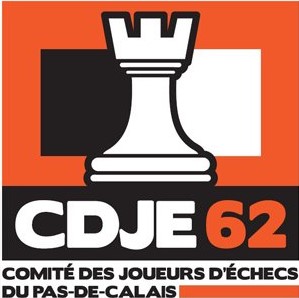 IDENTIFICATION DU CLUB :	Nom de votre Association :	N° Club :	Adresse complète :DATE(S) DU TOURNOI :NUMERO D’HOMOLOGATION Nécessaire pour réclamer la subvention : CADENCE :DES PRIX SONT-ILS RESERVES POUR LES JOUEURS DU CDJE62 ?       OUI □    NON □	Si oui, veuillez préciser les lots CDJE 62 :	Si non, vous risquez de ne pas recevoir la subvention demandée sauf dans le cas de l’organisation du tournoi jeunes.BUDGET PREVISIONNEL :SUBVENTION DEMANDEE AU CDJE62 :	REMARQUES : 	A envoyer après le tournoi au président et au trésorier du CDJE62 afin de recevoir l’aide demandée, accompagné du RIB de l’association échiquéenne.			Les aides sont limitées à un tournoi rapide, à un tournoi jeune et à un open (peut-être constitué de plusieurs tournois) par club.Signature du Président et cachet du clubDEPENSESDEPENSESRECETTESRECETTESTOTALTOTAL